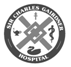 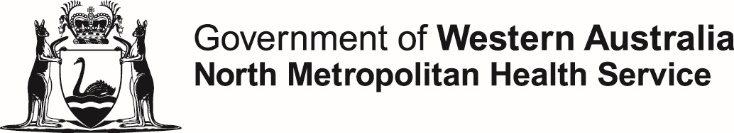 Sir Charles Gairdner HospitalReferral to: MULTIDISCIPLINARY FOOT ULCER CLINIC DATECLIENT DETAILS (use patient sticker if available)Given Names: 					Surname:			Date of Birth:Address: 								   Postcode:Phone Home:			Work:			Mobile:	 				Hospital Unit Medical Record Number (if known):Medicare Number:				expiry date:MEDICAL HISTORY☐T1DM    ☐T2DM    ☐PAD    ☐IHD    ☐CRF    ☐Dialysis    Peripheral NeuropathySmoking status (current/past/never):Diabetes duration (if applicable):Any known allergies:Current medication (attach medication list):Prior imaging (attach results):Height:				Weight:			BMI:REASON FOR REFERRAL☐Foot Ulcer	   ☐Suspected Charcot Foot     ☐Other (please provide detail below)☐Recurrent UlcerBrief description of main concern:DURATION	☐<4 weeks	☐4 – 12 weeks    ☐>3 months	          FOOT PULSES – tick if palpableRight		DP PT		Left 	DP PTCURRENT TREATMENTWound Care_______________________________________________________________Antibiotics_________________________________________________________________Offloading_________________________________________________________________Other:____________________________________________________________________Please indicate areas of concern on foot diagram: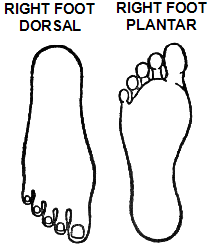 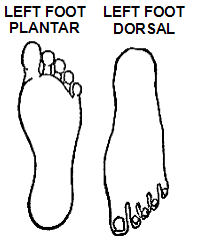 MEDICAL/SURGICAL SPECIALISTS (Name, specialty, public/private, current involvement, date of last & next appointment)REFERRAL SOURCE DETAILS		GENERAL PRACTITIONER Name:						GP:						Provider #:Title/Designation:				Practice:Practice:							Phone Number:				Phone Number:Fax:						Fax:Fax to Central Referrals 1300 365 056Please address any written referrals to the ‘Multidisciplinary Foot Ulcer Clinic’For inter hospital transfers, please fax the referral directly to the Podiatry Department Fax: 6457 1568For any urgent referrals (need to be seen in less than seven days) – please contact the on-duty Vascular Registrar via switchboard.All other queries can be directed to the SCGH Multidisciplinary Foot Ulcer Clinic Phone: 6457 3373 	Fax: 6457 1568Please Attach All Relevant Investigations, Reports & ResultsREFERRAL ELIGIBILITYOutpatient with complex medical needs presenting with either:Foot ulcer, duration > 4 weeksFoot infectionwhich is static or deteriorating OR not responding to best practice Reason for referral:Unclear aetiology of ulcerSuspected or confirmed osteomyelitisSuspected or confirmed PAD including dry stable necrosisORSuspected or confirmed active Charcot foot:hot, red swollen footin the presence of peripheral neuropathy withminimal or no reported trauma / progressing deformityFor urgent referrals – patients with acute symptoms such as ascending cellulitis please refer direct to the closest emergency department